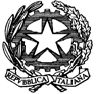 QUESTURA DI ………………………………………………………….………………………………DICHIARAZIONE DI ACCOMPAGNAMENTO(per i minori di anni 14 – art. 14 legge 1185/1967)Letter of consent to minors under age 14 / Déclaration d’accompagnement de mineurs de moins de 14 ans1. Cognome 	 Nome 	Surname/Nom 	Given Name(s)/Prénom(s)Luogo di nascita 	Place of birth/Lieu de naissance Data di nascita 	 Cittadinanza 	Date of birth/Date de naissance 	Citizenship/Nationalité2. Cognome 	 Nome 	Surname/Nom 	Given Name(s)/Prénom(s)Luogo di nascita 	Place of birth/Lieu de naissance Data di nascita 	 Cittadinanza 	Date of birth/Date de naissance 	Citizenship/NationalitéCognome 	 Nome 	Surname/Nom 	Given Name(s)/Prénom(s)Luogo di nascita 	Place of birth/Lieu de naissance Data di nascita 	 Documento d’identità n. 	Date of birth/Date de naissance 	ID Document no./Document d’identité n.Data di emissione 	 Ente emittente	Date of issue/Date de délivrance Authority/Autorité 1. Cognome 	 Nome 	Surname/Nom 	Given Name(s)/Prénom(s)Luogo di nascita 	Place of birth/Lieu de naissance Data di nascita 	 Cittadinanza 	Date of birth/Date de naissance 	Citizenship/Nationalitéoppure or / ou 2. Cognome 	 Nome 	Surname/Nom 	Given Name(s)/Prénom(s)Luogo di nascita 	Place of birth/Lieu de naissance Data di nascita 	 Cittadinanza 	Date of birth/Date de naissance 	Citizenship/Nationalitéoppure or / ou 3. Compagnia di trasporto/Altro 	Transport Company / Other / Compagnie de transport / Autre Paesi 	Countries /Pays dal 	 al 	from / de 	 to / à 	Apposizione della menzione dell’accompagnatore/i sul passaporto del minore. The details of the accompanying persons to be stated on the minor’s passport / 
L’inscription des accompagnateurs sur le passeport du mineur. 	Rilascio di un’attestazione riportante i dati sopra riportati. Letter of consent / La délivrance d’une attestation reprenant les données mentionnées ci-dessus. 1. Firma 	 2. Firma 	Signature / Signature	Signature / Signature Data 	Date / DateVisto dell’UfficioOfficial stamp / Cachet de l’AutoritéIl presente modulo di richiesta di apposizione dell’annotazione dell’accompagnatore sul passaporto o di rilascio dell’attestazione, compilato e sottoscritto dagli esercenti la potestà genitoriale può essere presentato personalmente da uno o entrambi i genitori, oppure trasmesso dagli interessati con le modalità di cui all’art. 38 del D.P.R. 445/2000. Le relative spese di spedizione della documentazione sono a carico dei richiedenti.I SOTTOSCRITTI We undersigned / Nous soussignés ESERCENTI LA RESPONSABILITÀ GENITORIALE/TUTORIA SUParents or guardians of / Titulaires de l’autorité parentale ou de tutelle surAUTORIZZANO IL PREDETTO MINORE A VIAGGIARE ACCOMPAGNATO DAHereby authorise the above mentioned minor to travel accompanied by / 
autorisent le mineur mentionné ci-dessus à voyager accompagné parDESTINAZIONE Destination / DestinationCHIEDONOApply for / Demandent